		                                    BELGRAVE HEATED OUTDOOR POOL                   2020/2021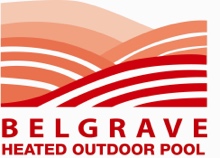 Membership Application Form Please return to RAYANNE at  belgraveodp@belgravialeisure.com.auPayment Method: CASH UNABLE TO BE TAKEN THROUGH COVID RESTRICTIONS Members signature:_____________________________________________________	Date:_________________________________Staff Requirement:	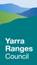 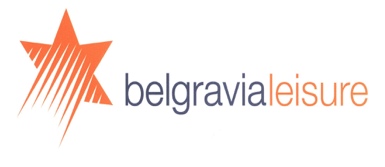 			           Please attached the receipt of payment to this paperworkFull NameDOB:Address:Suburb:Postcode:Email address:Email address:Home phone:Home phone:Mobile Phone:(√)Season Pass typeEarly Bird  From Monday 12th  October to Sunday 1st Nov 2020PriceSingle Adult season pass□   $154.00□   $161.50Single Concession season pass □   $123.00□   $129.00Additional Family members (Family season pass only)      NOT AVAILABLE DURING COVID RESTRICTIONSAdditional Family members (Family season pass only)      NOT AVAILABLE DURING COVID RESTRICTIONSAdditional Family members (Family season pass only)      NOT AVAILABLE DURING COVID RESTRICTIONSAdditional Family members (Family season pass only)      NOT AVAILABLE DURING COVID RESTRICTIONSAdult 2:DOB:Child 1:DOB:Child 2:DOB:Child 3:DOB:(√)Multi Visit Pass typePriceFamily season pass (2x adults & 3x children)  NOT AVAIALBLE THROUGH COVID RESTRICTIONS Adult 10 pass$45.00Concession 10 pass (please present student, senior or healthcare card)$36.00Pension 10 pass (please present pension card)$31.50Child 10 pass (5 – 15 years old) NOT AVAILABLE THROUGH COVID RESTRICTIONS Cheque – personal details MUST be supplied on reverse sideVisaMaster CardCCV# …Card No.Card NameExpiryPrice$SignatureEnter onto ComputerAllocate a Card 